О внесении изменений в Правила землепользования и застройки Канашского городского округа В соответствии с положениями Федерального закона от 06 октября 2003 года № 131-ФЗ «Об общих принципах организации местного самоуправления в Российской Федерации», Законом Чувашской Республики от 18 октября 2004 г. № 19 «Об организации местного самоуправления в Чувашской Республике», ст. 31, 32, 33 Градостроительного кодекса Российской Федерации от 29.12.2004 г., ст. 15 Устава города Канаш Чувашской Республики от 13.06.2017 г. и ст. 29 Правил землепользования и застройки Канашского городского округа, утвержденных решением Собрания депутатов города Канаш от 17.02.2021 г. N 7/4 (с изменениями от 27 августа 2021 г. № 14/5, от 03 декабря 2021 г. №17/3), Собрание депутатов города Канаш Чувашской Республики решило:1. Внести в Правила землепользования и застройки Канашского городского округа, утвержденные решением Собрания депутатов города Канаш от 17.02.2021 г. N 7/4 (с изменениями от 27 августа 2021 г. № 14/5, от 03 декабря 2021 г. №17/3, от 25.03.2022 №21/4, от 29.04.2022 №22/4) следующие изменения:1.1. статью 42 части III изложить в следующей редакции:«Статья 42. Градостроительный регламент зоны застройки многоэтажными жилыми домами (Ж-4)Таблица 8 - Виды разрешенного использования земельных участков и объектов капитального строительства, предельные размеры земельных участков и параметры разрешенного строительства, реконструкции объектов капитального строительстваПримечания:1.*Предельная этажность зданий и сооружений, предельные размеры земельных участков, максимальный процент застройки и иные параметры разрешенного строительства, реконструкции объектов капитального строительства определяются в соответствии с местными и (или) республиканскими нормативами градостроительного проектирования, требованиями технических регламентов, национальных стандартов, сводов правил, утвержденных в установленном порядке, заданием на проектирование объектов и другими нормативными правовыми документами. 2. Виды разрешенного использования земельного участка установлены в соответствии с Классификатором видов разрешенного использования земельных участков, утвержденным уполномоченным федеральным органом исполнительной власти.3. Минимальная площадь земельного участка допускается не менее суммы площади занимаемой существующим или размещаемым на его территории объектом капитального строительства, и требуемых: площади озелененных территорий, площади для размещения машино-мест, проездов и иных необходимых в соответствии с настоящими правилами и техническими регламентами вспомогательных объектов, предназначенных для его обслуживания и эксплуатации.4. Высота гаражей – не более  (для объектов с кодом 2.7.1); не более  (для объектов с кодом 4.9).5. Размеры земельных участков дошкольных образовательных организаций и общеобразовательных школ (код 3.5.1), гостиниц (код 4.7) предусматривать в соответствии с пунктами 8-10 примечания к таблице выше (Таблица 2).6. Действие настоящего регламента не распространяется на земельные участки:в границах территорий памятников и ансамблей, включенных в единый государственный реестр объектов культурного наследия (памятников истории и культуры) народов Российской Федерации, а также в границах территорий памятников или ансамблей, которые являются выявленными объектами культурного наследия и решения о режиме содержания, параметрах реставрации, консервации, воссоздания, ремонта и приспособления которых принимаются в порядке, установленном законодательством Российской Федерации об охране культурного наследия;в границах территорий общего пользования;предназначенные для размещения линейных объектов и (или) занятые линейными объектами;предоставленные для добычи полезных ископаемых.7. В границах защитных зон объектов культурного наследия запрещаются возведение объектов капитального строительства и их реконструкция, связанная с изменением параметров (высоты, количества этажей, площади). Исключение – создание и реконструкция линейных объектов.2. Настоящее решение вступает в силу после его официального опубликования.Глава города                                                                                                       А.Н. КонстантиновЧăваш РеспубликинКанаш хулинДепутатсен пухăвĕйышĂну        _______ г. № ____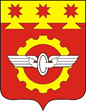    Чувашская РеспубликаСобрание депутатовгорода КанашРЕШЕНИЕ _______ г. № ____ №п/пКод (числовое обозначение) в соответствии с КлассификаторомВид разрешенного использования земельного участка (в соответствии с Классификатором видов разрешенного использования земельных участков утвержденным уполномоченным федеральным органом исполнительной власти)Параметры разрешенного строительства, реконструкции объектов капстроительстваПараметры разрешенного строительства, реконструкции объектов капстроительстваПараметры разрешенного строительства, реконструкции объектов капстроительстваПараметры разрешенного строительства, реконструкции объектов капстроительства№п/пКод (числовое обозначение) в соответствии с КлассификаторомВид разрешенного использования земельного участка (в соответствии с Классификатором видов разрешенного использования земельных участков утвержденным уполномоченным федеральным органом исполнительной власти)Предельная этажность зданий, строений, сооружений, этажПредельные размеры земельных участков (мин.-макс.), гаМаксимальный процент застройки, %Иные показателиОсновные виды и параметры разрешенного использования земельных участков и объектов капитального строительстваОсновные виды и параметры разрешенного использования земельных участков и объектов капитального строительстваОсновные виды и параметры разрешенного использования земельных участков и объектов капитального строительстваОсновные виды и параметры разрешенного использования земельных участков и объектов капитального строительстваОсновные виды и параметры разрешенного использования земельных участков и объектов капитального строительстваОсновные виды и параметры разрешенного использования земельных участков и объектов капитального строительстваОсновные виды и параметры разрешенного использования земельных участков и объектов капитального строительства12.5Среднеэтажная жилая застройка8п.3 примечания50*22.6Многоэтажная жилая застройка(высотная застройка)10п.3 примечания50*32.7Обслуживание застройки жилой (размещение объектов капитального строительства, размещение которых предусмотрено видами  разрешенного использования  с кодами 3.1, 3.2, 3.3, 3.4, 3.4.1, 3.5.1, 3.6, 3.7, 3.10.1, 4.1, 4.3, 4.4, 4.6, 4.7, 4.9, если их размещение связано с удовлетворением повседневных потребностей жителей, не причиняет вреда окружающей среде и санитарному благополучию, не причиняет существенного неудобства жителям, не требует установления санитарной зоны)8мин. 0,0360*42.7.1Хранение автотранспорта1Не регламентируется80*53.4.2Стационарное медицинское обслуживание3мин. 1,560*63.5.2Среднее и высшее профессиональное образование5мин. 2,4 70*73.8Общественное управление8мин.0,1560*84.5Банковская и страховая деятельность5мин 0,260*95.1Спорт5мин. 0,380*106.8СвязьНе регламентируетсяНе регламентируетсяНе регламентируется*Условно разрешенные виды и параметры использования земельных участков и объектов капитального строительстваУсловно разрешенные виды и параметры использования земельных участков и объектов капитального строительстваУсловно разрешенные виды и параметры использования земельных участков и объектов капитального строительстваУсловно разрешенные виды и параметры использования земельных участков и объектов капитального строительстваУсловно разрешенные виды и параметры использования земельных участков и объектов капитального строительстваУсловно разрешенные виды и параметры использования земельных участков и объектов капитального строительстваУсловно разрешенные виды и параметры использования земельных участков и объектов капитального строительства113.9Обеспечение научной деятельности8мин. 0,0760*123.10.2Приюты для животных2мин. 0,3560*134.2Объекты торговли (торговые центры, торгово-развлекательные центры (комплексы)8мин. 0,260*144.8Развлечения2мин. 0,1560*154.9.1Объекты дорожного сервиса2мин. 0,0580*168.3Обеспечение внутреннего правопорядкаНе регламентируетсяНе регламентируетсяНе регламентируется*1713.1Ведение огородничестваНе регламентируетсяНе регламентируетсяНе регламентируется*Вспомогательные виды и параметры использования земельных участков и объектов капитального строительстваВспомогательные виды и параметры использования земельных участков и объектов капитального строительстваВспомогательные виды и параметры использования земельных участков и объектов капитального строительстваВспомогательные виды и параметры использования земельных участков и объектов капитального строительстваВспомогательные виды и параметры использования земельных участков и объектов капитального строительстваВспомогательные виды и параметры использования земельных участков и объектов капитального строительстваВспомогательные виды и параметры использования земельных участков и объектов капитального строительства1812.0Земельные участки (территории) общего пользованияНе регламентируетсяНе регламентируетсям*193.1Коммунальное обслуживаниеНе регламентируетсяНе регламентируетсяНе регламентируется*